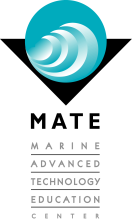 MATE TECHNICAL INTERNSHIP PROGRAMCompliance with Laws and Ship PoliciesIntern name:Host Ship and institution:Internship Dates:I understand that as a MATE at-sea intern I will be placed on a research vessel with UNOLS or USCG or [Schmidt Ocean Institute, for example] and the policies/laws will be explained to me when I board the vessel. As a MATE intern I will be compliant with the laws and policies followed on ship, which include but are not limited toAlcohol Recreational Drug UseSafetyHarassmentIf I am found to be non-compliant with any policies or laws (including laws in foreign ports) at any time, I understand that my internship may be terminated immediately and the entire costs of my travel, to and from internship site, will be deducted from my stipend. The internship stipend will also end the day I am terminated.Intern signature:Date: